Lección 3: Productos parciales en algoritmosEncontremos productos parciales.Calentamiento: Cuál es diferente: Multipliquemos números grandes¿Cuál es diferente? A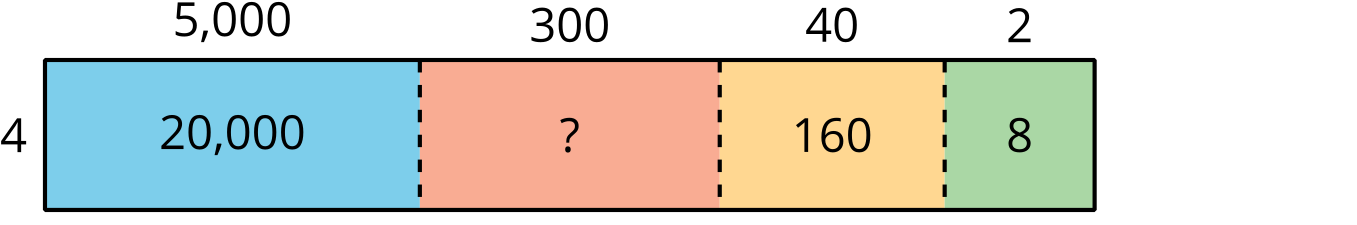 B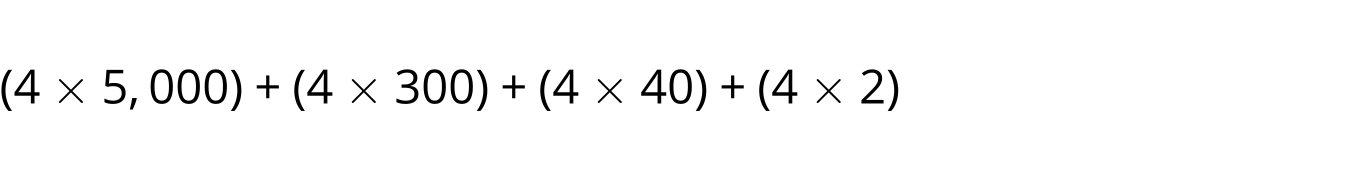 C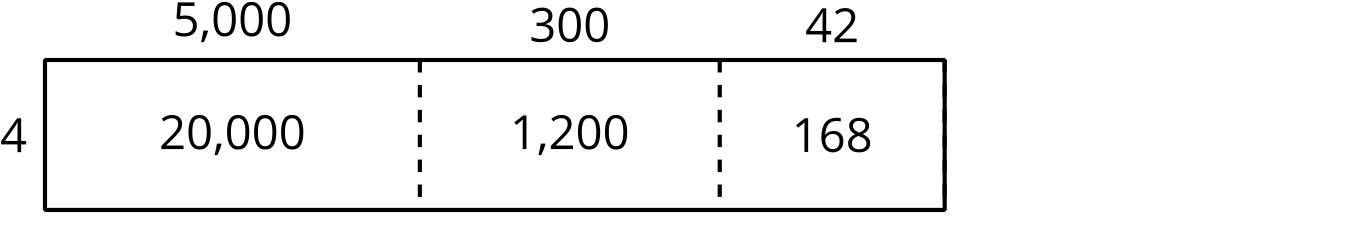 D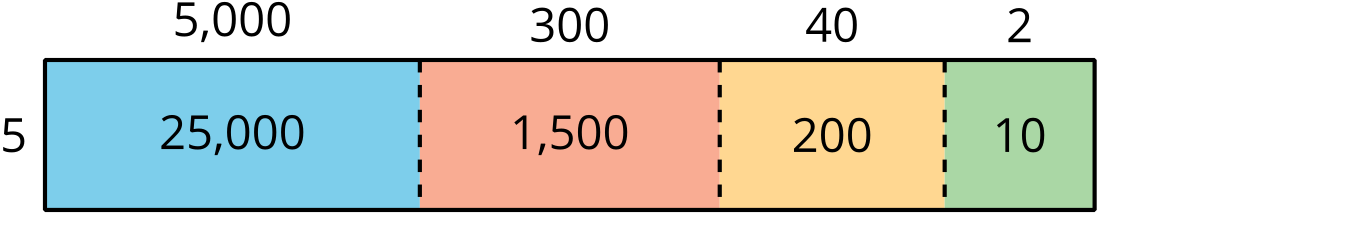 3.1: Productos parciales en todas partes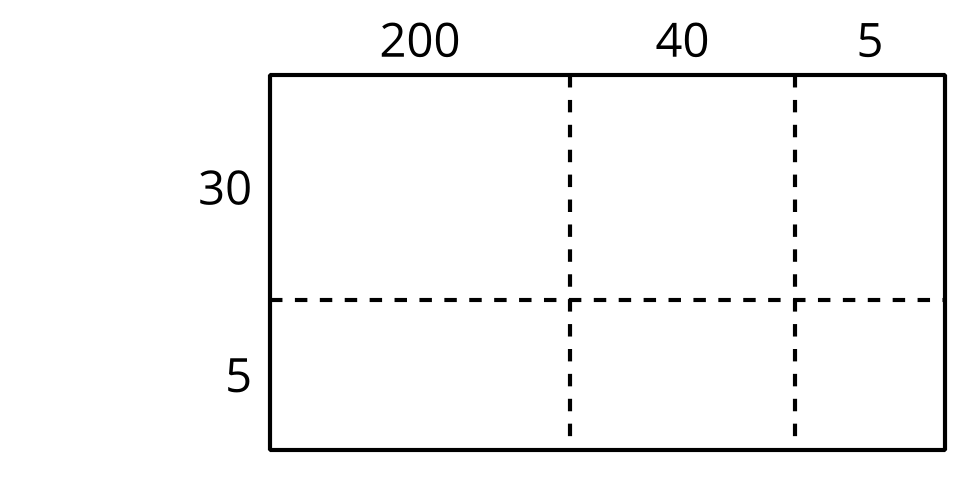 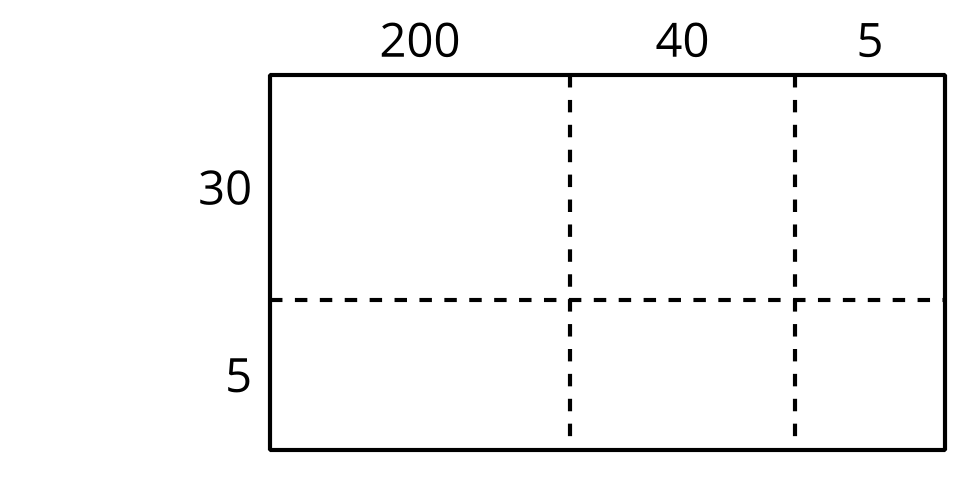 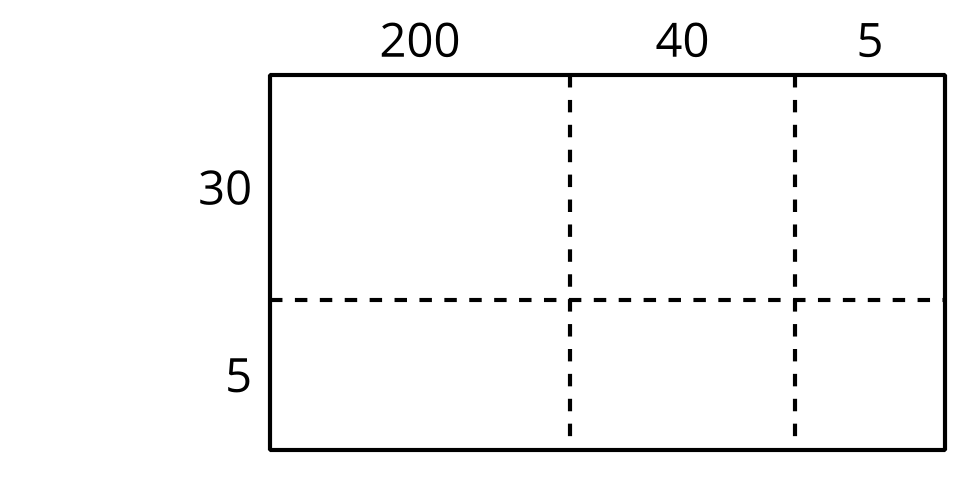 Por turnos, escojan un grupo de expresiones que al sumarlas sean iguales a . Usen los diagramas si les ayuda.Expliquen cómo saben que la suma de sus expresiones es igual a .¿Cuál es el valor de ? Expliquen o muestren su razonamiento.3.2: Escribamos productos parcialesAndre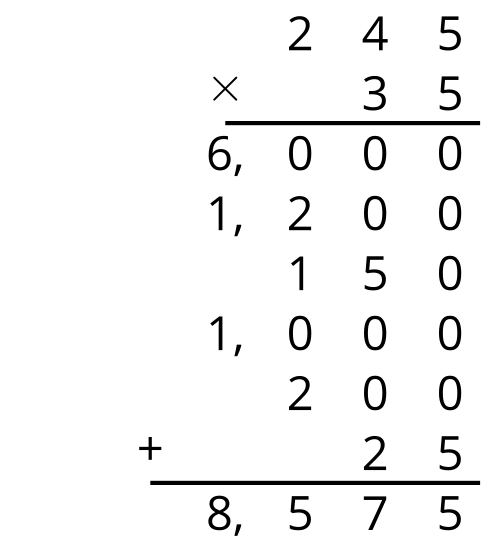 Clare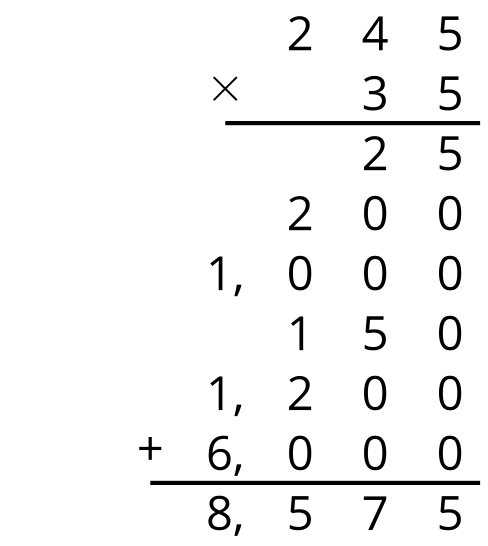 ¿En qué se parecen las estrategias de Andre y Clare? ¿En qué son diferentes?Haz una lista de ecuaciones que correspondan a los productos parciales que Andre y Clare encontraron.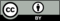 © CC BY 2021 Illustrative Mathematics®